Отчет о реализованном проекте инициативного бюджетирования в 2018 годув сельском поселении СосновкаВ результате проведенного конкурсного отбора проектов инициативного бюджетирования в сельском поселении Сосновка в сектор муниципального хозяйства администрации сельского поселения Сосновка поступила 1 заявка для участия в конкурсном отборе проектов инициативного бюджетирования от жителей поселка: приобретение и установка детского игрового комплекса.Детский игровой комплекс приобретен в результате электронного аукциона на сумму 273 600 рублей.Установка детского игрового комплекса осуществлялась жителями поселения. Таким образом, участие населения в реализацию проекта - в неденежной форме (неоплачиваемые работы, материалы и др.) по установке детского игрового комплекса.  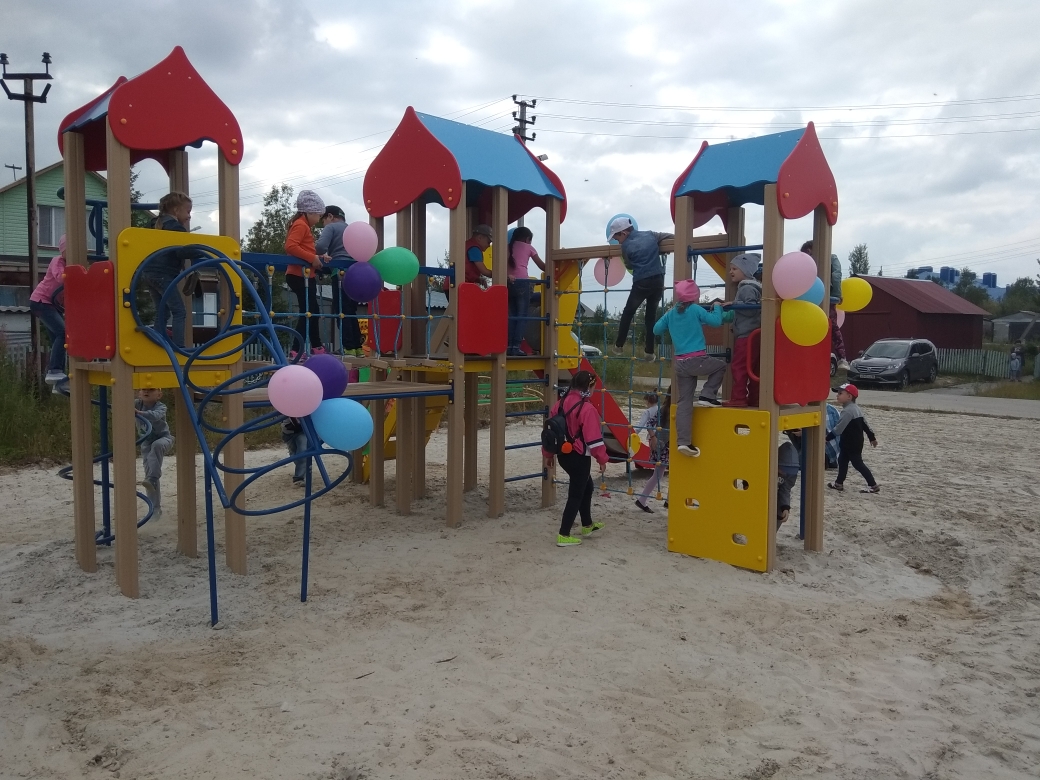 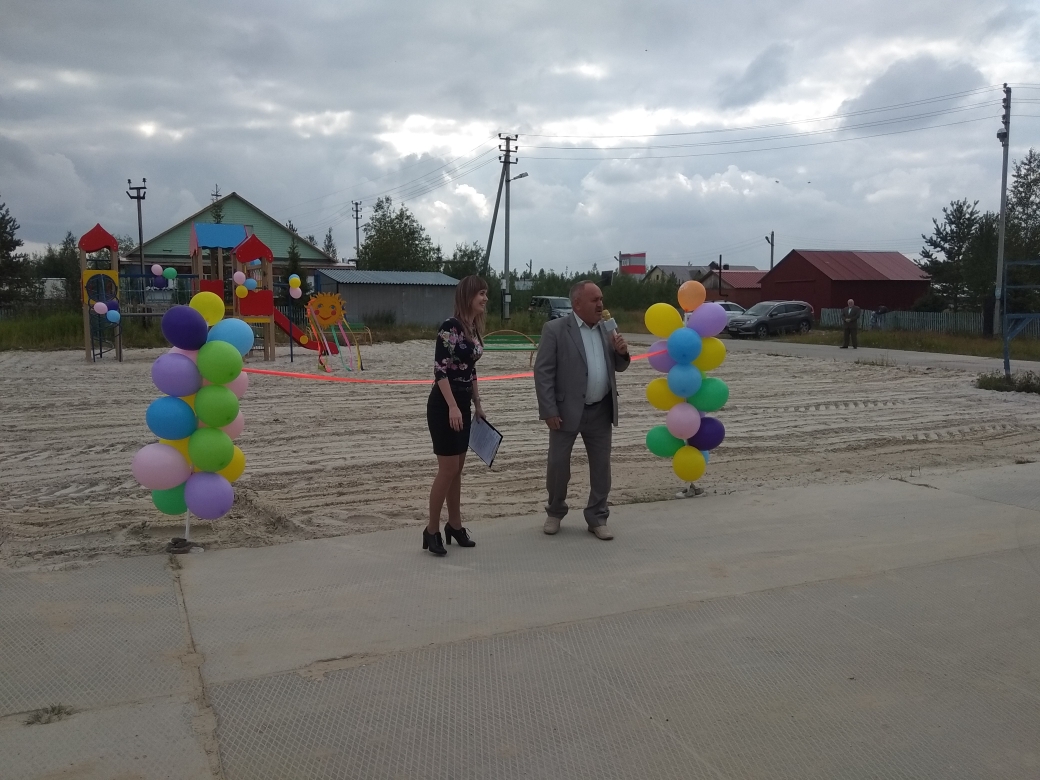 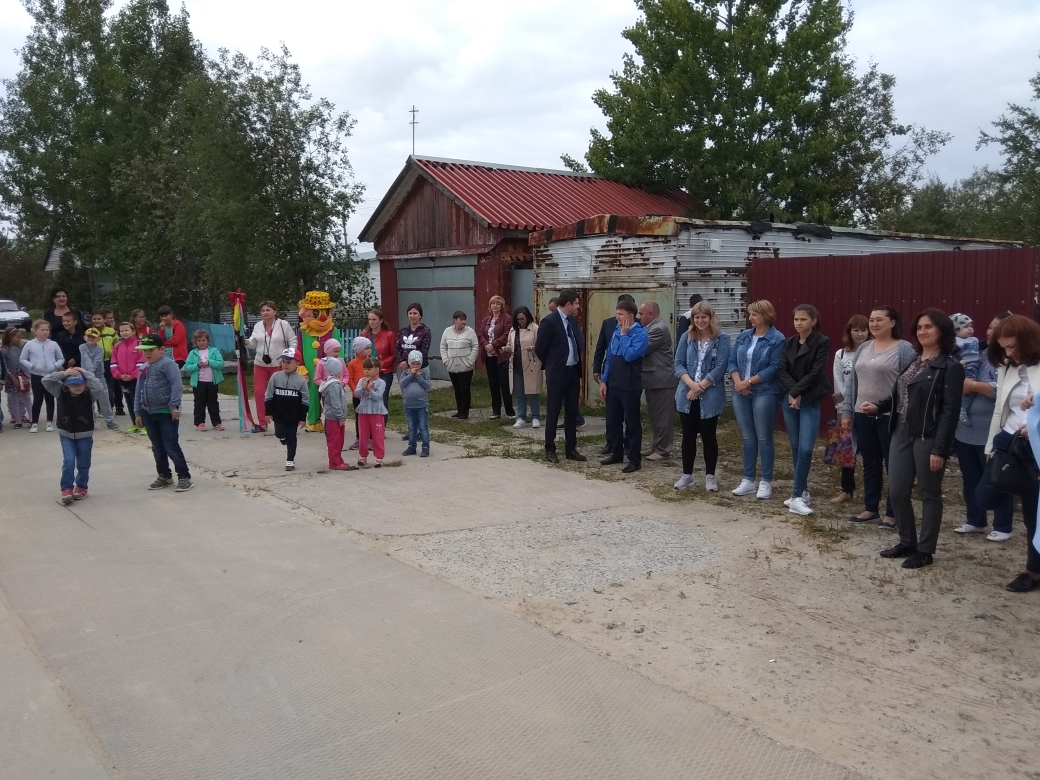 